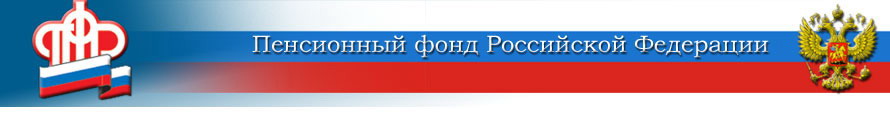 ГОСУДАРСТВЕННОЕ УЧРЕЖДЕНИЕ –ОТДЕЛЕНИЕ ПЕНСИОННОГО ФОНДА РОССИЙСКОЙ ФЕДЕРАЦИИПО ЯРОСЛАВСКОЙ ОБЛАСТИРаботодатели должны представить сведения для электронных трудовых книжек до 15 февраляОтделение ПФР по Ярославской области напоминает, что в срок не позднее 15 февраля 2021 года работодателям необходимо представить в органы Пенсионного фонда Российской Федерации сведения о трудовой деятельности (по форме СЗВ-ТД), содержащие информацию о последнем кадровом мероприятии в отношении работников по состоянию на 1 января 2020 года.Форма сведений о трудовой деятельности СЗВ-ТД и Порядок заполнения утверждены постановлением Правления ПФ РФ от 25.12.2019 № 730п.Сведения по форме СЗВ-ТД формируется по каждому работнику, с которым страхователь заключил трудовой договор, в том числе и на тех, кто работает удалённо или по совместительству. Представить сведения о трудовой деятельности не позднее 15 февраля 2021 года необходимо:Если в прошлом году в отношении работника не проводилось ни одного кадрового мероприятия, которое могло быть основанием для подачи сведений по форме СЗВ-ТД, а также, если он не подал заявление о выборе способа ведения трудовой книжки в 2020 году. Если в январе 2021 года в отношении работника проведено хотя бы одно из кадровых мероприятий, которое является основанием для подачи сведений по форме СЗВ-ТД (за исключением приема на работу или увольнения), либо он написал заявление о выборе способа ведения трудовой книжки.Сведения по форме СЗВ-ТД в ПФР страхователи могут представить с использованием:электронного документооборота через специализированного оператора связи. В ПФР необходимо представить «Заявление на подключение страхователя к электронному документообороту ПФР»;электронного сервиса «Кабинет страхователя» на официальном сайте ПФР. Для регистрации в указанном сервисе необходимо наличие усиленной квалифицированной электронной подписи (УКЭП) и регистрация в единой системе идентификации и аутентификации (ЕСИА).С 1 января 2021 года вводится административная ответственность за нарушение порядка представления формы СЗВ-ТД. Штрафовать будут за: непредставление СЗВ-ТД в установленный срок; представление неполных или недостоверных сведений. Размер штрафа составляет от 300 до 500 рублей.При первичном нарушении вместо штрафа возможно предупреждение.Пресс-служба Отделения ПФРпо Ярославской области150049 г. Ярославль,проезд Ухтомского, д. 5Пресс-служба: (4852) 59 01 96Факс: (4852) 59 02 82E-mail: smi@086.pfr.ru